Institut für Eurythmie im ArbeitslebenKurse mit Annemarie Ehrlich 2019/2020        www.ewl-institute.com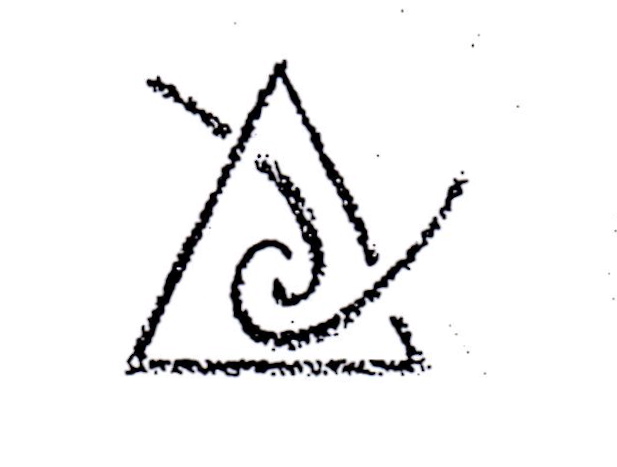 11 – 12 Januar18 – 19 JanuarBernWie halte ich mich gesund? Durch üben: des beweglichen Denkens, des aufmerksamen mit Einander, des bewussten Bewegens.11 – 12 Januar18 – 19 JanuarAnmeldenHeidi MüriEmail: heidi.mueri@sunrise.chTel.: 034-445397626 Januar (10:00 – 17:00)Sulzburg Wie Bleibe ich gesund? Bewusstsein in den Füssen, Stärkung der Mitte, und Wachheit im Kopf26 Januar (10:00 – 17:00)AnmeldenAlmut Wellmann Email: almutwellmann@gmail.com27 – 31 JanuarAesch Eurythmie im Arbeitsleben27 – 31 JanuarAnmeldenEmail: info@eurythmeum.ch 1 – 2 Februar DornachDie Lemniskate: Das Leben, das Ewig Bewegende 1 – 2 Februar Anmelden Hanna KoskinenEmail: srmk@goetheanum.ch14 – 15 FebruarStuttgart Vom bewegen zur Eurythmie (Theorie U)14 – 15 FebruarAnmeldenEmail: info@eurythmeumstuttgart.de 9 – 13 März Göttingen Planeten9 – 13 März AnmeldenMartina FisherEmail: Martinafischer2006@web.de 13 – 14 MärzHannoverTierkreis und Konsonanten13 – 14 MärzAnmeldenUlrike WallisEmail: tanzkunst@ulrikewallis.de 3 – 4 AprilKopenhagenLife: form, movement, relation4 – 6 AprilKopenhagenTheory U: from movement to what’s eurythmyAnmeldenElisabeth HalkierTel. 0045-4015694014 – 15 AprilMoskauOpen Business Course14 – 15 AprilAnmeldenOxana Email: oksalekhina@yandex.ru29 – 30 MaiFreiburg Gemeinschaftsfähig, Gesund und Zukunftswirksam: wie schaffe ich das?29 – 30 MaiAnmeldenKatrin KendelEmail: k.kendel@web.de.    Tel: 0172-609489831 Mai (15:00 – 18:30)Sulzburg Gemeinschaftsbildung durch sichtbare Sprache - ein Pfingstereignis?AnmeldenAlmut Wellmann Email: almutwellmann@gmail.com1– 5 Juni Freiburg  Theorie U: der Prozess von Bewegung zur Eurythmie 1– 5 Juni AnmeldenKatrin KendelEmail: k.kendel@web.de.    Tel: 0172-609489820 – 24 Juli Den Haag Eurythmie = sichtbare Sprache, bewusstes Bewegen, aktiv Wahrnehem, intensiv Zuhören. STILLE. 20 – 24 Juli AnmeldenAnnemarie EhrlichEmail: Eurythmie-im-arbeitsleben@gmx.de 27 – 31 Juli Den Haag  Theorie U: der Prozess von Bewegung zur Eurythmie 27 – 31 Juli AnmeldenAnnemarie EhrlichEmail: Eurythmie-im-arbeitsleben@gmx.de18 – 19 September Hamburg Die 4 Elementen im Alphabet und in der Natur18 – 19 September AnmeldenIris BettingerEmail: Iris.bettinger@olionostro.de 20 – 24 September  Göttingen   Der Tierkreis: Von Widder bis Waage 20 – 24 September  AnmeldenMartina FischerEmail: Martinafischer2006@web.de 25 – 26 SeptemberHannover Der Tierkreis: Von Waage bis Widder 25 – 26 SeptemberAnmeldenUlrike WallisEmail: tanzkunst@ulrikewallis.de2 – 4 Oktober Pisa  Die 4 Elementen im Alphabet und in der Natur 2 – 4 Oktober AnmeldenElisa MartinuzziEmail: elisamartinuzzi@hotmail.com 5 – 13 Oktober Ljubljana  Die Lemniskate5 – 13 Oktober AnmeldenPrimoz KocarEmail: kocar.pr@gmail.com  17 – 18 Oktober  Moskau   Open Business Course  17 – 18 Oktober  AnmeldenOxana Email: oksalekhina@yandex.ru